Witam Wszystkich Ponownie Bardzo Serdecznie!!!                Zapraszam do wysłuchania piosenki "O dniu i nocy"https://www.youtube.com/watch?v=AL1rgGE143s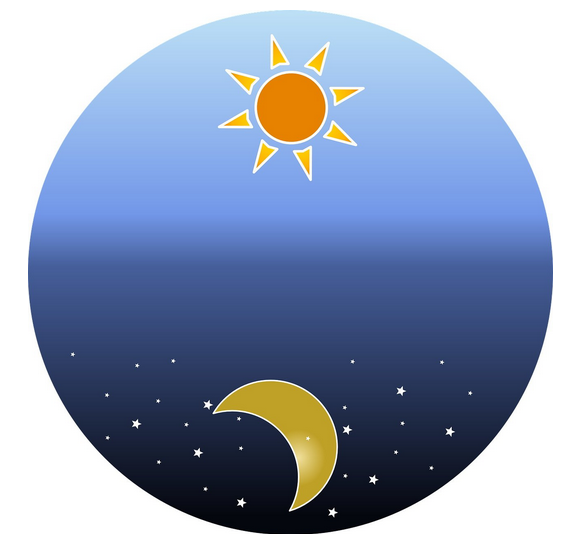 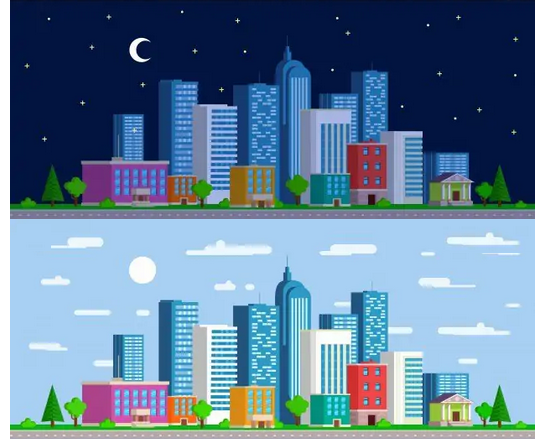 Odpowiedz na pytania:1. Kiedy pokazało się słońce?2. Czym przywitało mieszkańców?3. Co niesie nowy dzień?4. Gdy przyjdzie wieczór, co robi wtedy słońce?5. Z kim pojawia się wieczorem księżyc?6. Komu  pomoże uśpić dzieci?7.Co lubi ciemna noc?Wyklaszcz rytm piosenki uderzając rączkami o kolanka, a także ołówkiem o podłogę. Z użyciem kolorowego papieru i nożyczek wytnij słońce i księżyc.                                                                                                              Pani Bożenka